Not: Değerlendirme Formu’na, intihal yazılım programının danışman onaylı raporu da eklenecektir. Doküman No: EG-E-FRM-11Revizyon No : Revizyon Tarihi:Sayfa Sayısı : 1/1Uygulama Tarihi : BAŞKENT ÜNİVERSİTESİ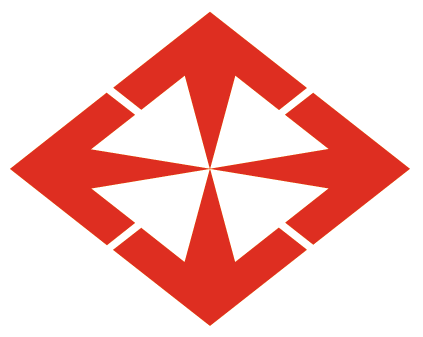 EĞİTİM BİLİMLERİ ENSTİTÜSÜTEZSİZ YÜKSEK LİSANS DÖNEM PROJESİ DEĞERLENDİRME FORMUBAŞKENT ÜNİVERSİTESİEĞİTİM BİLİMLERİ ENSTİTÜSÜTEZSİZ YÜKSEK LİSANS DÖNEM PROJESİ DEĞERLENDİRME FORMUBAŞKENT ÜNİVERSİTESİEĞİTİM BİLİMLERİ ENSTİTÜSÜTEZSİZ YÜKSEK LİSANS DÖNEM PROJESİ DEĞERLENDİRME FORMUBAŞKENT ÜNİVERSİTESİEĞİTİM BİLİMLERİ ENSTİTÜSÜTEZSİZ YÜKSEK LİSANS DÖNEM PROJESİ DEĞERLENDİRME FORMUÖĞRENCİ BİLGİLERİÖĞRENCİ BİLGİLERİÖĞRENCİ BİLGİLERİÖĞRENCİ BİLGİLERİAdı SoyadıAdı SoyadıÖğrenci NoÖğrenci NoAnabilim DalıAnabilim DalıProgramıProgramıDönemiDönemi□  GÜZ …../…../201…                □  BAHAR …../…../201…□  GÜZ …../…../201…                □  BAHAR …../…../201…PROJE BİLGİLERİPROJE BİLGİLERİPROJE BİLGİLERİPROJE BİLGİLERİDanışman AdıDanışman AdıProje AdıProje AdıSunumSunumProje başlığı çalışma konusunu açık ve yeterli olarak tanımlamakta mıdır?Evet    □        Düzeltilmesi gerekir □Proje başlığı çalışma konusunu açık ve yeterli olarak tanımlamakta mıdır?Evet    □        Düzeltilmesi gerekir □SunumSunumProje kolaylıkla okunup anlaşılıyor mu?Evet   □            Kısmen Düzeltilmeli     □                  Yeniden yazılmalı  □         Proje kolaylıkla okunup anlaşılıyor mu?Evet   □            Kısmen Düzeltilmeli     □                  Yeniden yazılmalı  □         SunumSunumTablo, şekil ve grafikler metin içinde kolaylıkla bulunabiliyor mu?Evet □                Düzeltilmesi gerekir □Tablo, şekil ve grafikler metin içinde kolaylıkla bulunabiliyor mu?Evet □                Düzeltilmesi gerekir □SunumSunumKaynaklar DiziniDoğru  □             Düzeltilmesi gerekir □Kaynaklar DiziniDoğru  □             Düzeltilmesi gerekir □BütünlükBütünlükProje bölümleri birbirlerini mantıksal ve analitik bir bütünlük ve akış içinde bağlanıyor mu?Evet   □              Kısmen    □          Hayır     □Proje bölümleri birbirlerini mantıksal ve analitik bir bütünlük ve akış içinde bağlanıyor mu?Evet   □              Kısmen    □          Hayır     □Adayın Gelişimine KatkıAdayın Gelişimine KatkıAday sizce bu çalışma sonunda bilimsel araştırma yapma, bilgiye erişme, değerlendirme ve yorumlama yeteneği kazanmış mıdır? Evet □                Kısmen  □                Hayır □Aday sizce bu çalışma sonunda bilimsel araştırma yapma, bilgiye erişme, değerlendirme ve yorumlama yeteneği kazanmış mıdır? Evet □                Kısmen  □                Hayır □GirişGirişAraştırmaya sebep olan problem / amaç açıkça tanımlanmıştır. Evet   □              Kısmen     □             Hayır □Araştırmaya sebep olan problem / amaç açıkça tanımlanmıştır. Evet   □              Kısmen     □             Hayır □Kurumsal Yapı/ İlgili Alan YazınKurumsal Yapı/ İlgili Alan YazınYöntemYöntemBulgular ve YorumBulgular ve YorumSonuç ve ÖnerilerSonuç ve ÖnerilerSonuçSonuçTarafımdan incelenen bu proje, □ Başarılı bulunmuştur.□ Ek süre verilerek düzeltilmesi gerekir. □ Başarısız bulunmuştur.Tarafımdan incelenen bu proje, □ Başarılı bulunmuştur.□ Ek süre verilerek düzeltilmesi gerekir. □ Başarısız bulunmuştur.Jüri ÜyesininJüri ÜyesininJüri ÜyesininJüri Üyesinin  Adı Soyadı  Adı SoyadıAnabilim Dalı Bilim DalıAnabilim Dalı Bilim DalıÜniversiteÜniversiteTarihTarihİmzaİmzaBu form, proje sunumdan sonra, Tezsiz Yüksek Lisans Dönem Projesi Değerlendirme Formu ve proje raporu ile birlikte Enstitü Müdürlüğü’ne teslim edilir.Bu form, proje sunumdan sonra, Tezsiz Yüksek Lisans Dönem Projesi Değerlendirme Formu ve proje raporu ile birlikte Enstitü Müdürlüğü’ne teslim edilir.Bu form, proje sunumdan sonra, Tezsiz Yüksek Lisans Dönem Projesi Değerlendirme Formu ve proje raporu ile birlikte Enstitü Müdürlüğü’ne teslim edilir.Bu form, proje sunumdan sonra, Tezsiz Yüksek Lisans Dönem Projesi Değerlendirme Formu ve proje raporu ile birlikte Enstitü Müdürlüğü’ne teslim edilir.